WYKAZ PORAD GRUPOWYCH ORGANIZOWANYCH 
W POWIATOWYM URZĘDZIE PRACY W GŁUBCZYCACH W III i IV KWARTALE 2017 ROKU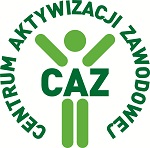 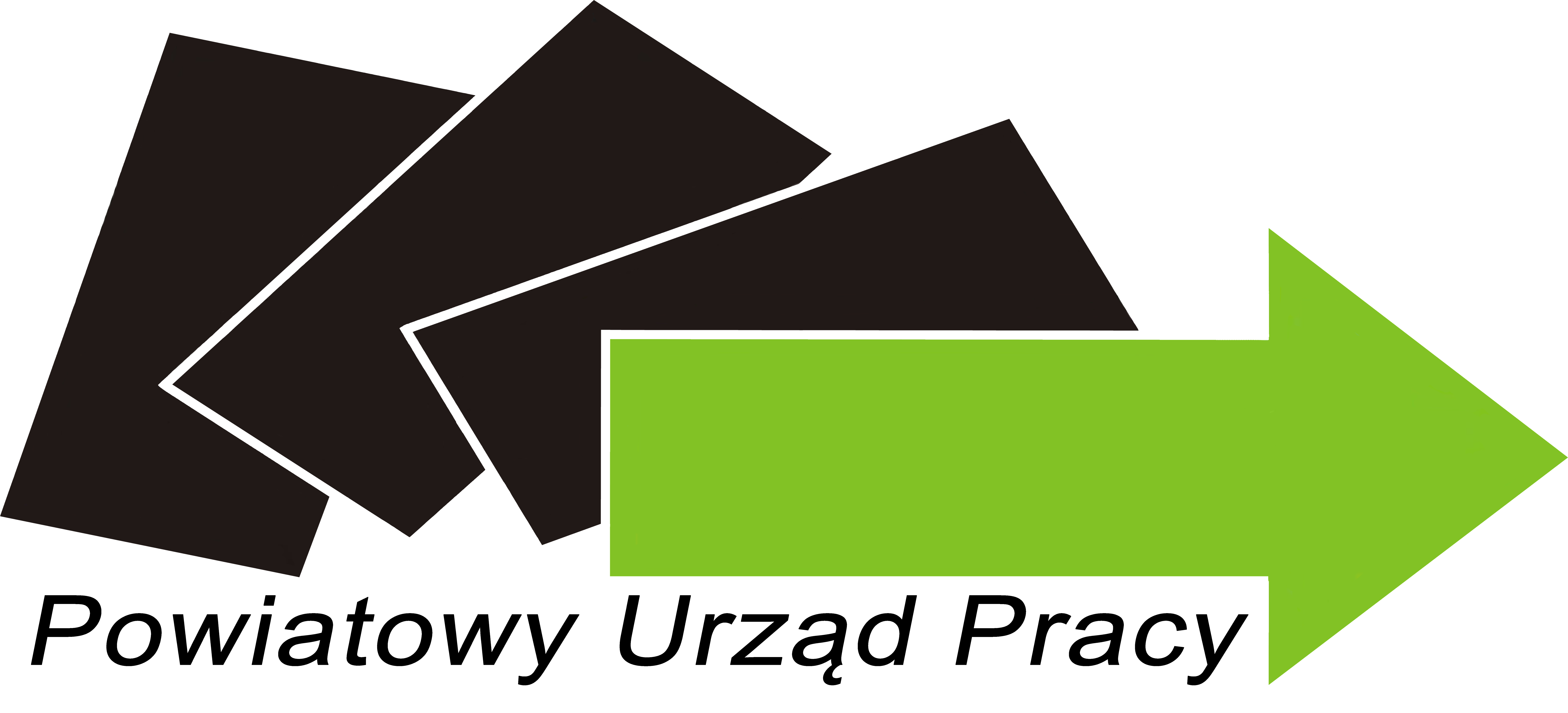 Data i planowany czas zajęćNazwa zajęćTermin przyjmowania zgłoszeń od osób zainteresowanychGrupa docelowaWRZESIEŃWRZESIEŃWRZESIEŃWRZESIEŃ21.09.2017godz. 09.00 do 13.00„PRZYGOTOWANIE DO PROCESU REKRUTACYJNEGO”14.09.2017Osoby, które chcą:poznać techniki rekrutacji, zaktualizować wiedzę na temat zasad pisania CV oraz listu motywacyjnego, poszerzyć wiedzę dotyczącą prawidłowego przygotowania się do rozmowy z pracodawcą,PAŹDZIERNIKPAŹDZIERNIKPAŹDZIERNIKPAŹDZIERNIK03.10.2017godz. 09.00 do 13.00„MOJE PROFESJONALNE DOKUMENTY APLIKACYJNE”26.09.2017Osoby, które chcą:poznać lub zaktualizować wiedzę na temat zasad pisania CV oraz listu motywacyjnego,PAŹDZIERNIKPAŹDZIERNIKPAŹDZIERNIKPAŹDZIERNIK31.10.2017godz. 09.00 do 13.00„MARATON FILMOWY- ROZMOWA KWALIFIKACYJNA”24.10.2017Osoby, które chcąposzerzyć wiedzę dotyczącą prawidłowego przygotowania się do rozmowy z pracodawcą,przygotować się do tzw. trudnych pytań podczas rozmowy kwalifikacyjnej.